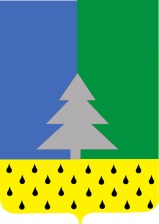 Советский районХанты-Мансийский автономный округ – ЮграАдминистрация сельского поселения Алябьевский« 04 » июня 2021 г.                                                                                                                  № 108Об утверждении перечня и цен на платные услуги, оказываемые Муниципальным бюджетным учреждением Сельский культурно-спортивный оздоровительный комплекс «Авангард» с.п. АлябьевскийВ соответствии с Федеральным законом от 06.10.2003 № 131-ФЗ «Об общих принципах организации местного самоуправления в Российской Федерации», Уставом сельского поселения Алябьевский, постановлением администрации сельского поселения Алябьевский от 24.11.2011 № 75 «О порядке определения платы за оказание услуг муниципальными учреждениями сельского поселения Алябьевский для граждан и юридических лиц»:Утвердить перечень и цены на платные услуги, оказываемые Муниципальным бюджетным учреждением Сельский культурно-спортивный оздоровительный комплекс «Авангард» с.п. Алябьевский (приложение).Директору Муниципального бюджетного учреждения Сельский культурно-спортивный оздоровительный комплекс "Авангард" с.п. Алябьевский (Мудрый Г.И.) предусмотреть льготы для категорий населения в соответствии с законодательством Российской Федерации, нормативно-правовыми актами Ханты-Мансийского автономного округа – Югры и сельского поселения Алябьевский.Признать утратившим силу постановление Администрации сельского поселения Алябьевский от 28.11.2014 № 235 «Об утверждении перечня и цен на платные услуги, оказываемые Муниципальным бюджетным учреждением Сельский культурно-спортивный оздоровительный комплекс «Авангард» с.п. Алябьевский».Опубликовать настоящее постановление в бюллетене «Алябьевский вестник» и разместить на официальном сайте сельского поселения Алябьевский в сети Интернет.Настоящее постановление вступает в силу с 01.09.2021 г.Контроль исполнения настоящего постановления возложить на начальника финансово – экономического отдела Администрации сельского поселения Алябьевский Яминову Л.Х.Глава сельского поселения Алябьевский                                                             Ю.А. КочуроваПриложение к постановлению Администрации сельского поселения Алябьевский от « 04 » июня 2021 г. № 108Перечень и цены на платные услуги, оказываемые Муниципальным бюджетным учреждением Сельский культурно-спортивный оздоровительный комплекс «Авангард» с.п. Алябьевский     ПОСТАНОВЛЕНИЕ№ п/пПереченьНорма времени в часахЦена использования инвентаря для детей до 17 летЦена использования инвентаря для взрослых1Прокат коньков1 час80 руб.130 руб.2Прокат лыж1-1.30 час1.30-3 час50 руб.100 руб.100 руб.200 руб.3Теннисный зал (теннисный стол)+ ракетка + шарик1 час50 руб.50 руб.4Месячный абонемент на посещение спортивно-оздоровительного комплекса( тренажерный зал  1 эт.2 эт.)3 раза в неделюРазовое посещение1 абонемент1 час800 руб.100 руб.800 руб.100 руб.5Абонемент на 2 недели на посещение спортивно-оздоровительного комплекса( тренажерный зал  1 эт.2 эт.)3 раза в неделюРазовое посещение1 абонемент1 час450 руб.100 руб.450 руб.100 руб.6Абонемент на 1 неделю на посещение спортивно-оздоровительного комплекса( тренажерный зал  1 эт.2 эт.)3 раза в неделюРазовое посещение1 абонемент1 час250 руб.100 руб.250 руб.100 руб.7Беговая дорожка /20 мин/ + тренажеры10 посещенийРазовое посещение300 руб.100 руб.300 руб.100 руб.8Массажер «Вибромассажер»10 посещенийРазовое посещение300 руб.100 руб.300 руб.100 руб.